Disable Xbox Controller on Windows 10Bring up Windows Settings dialog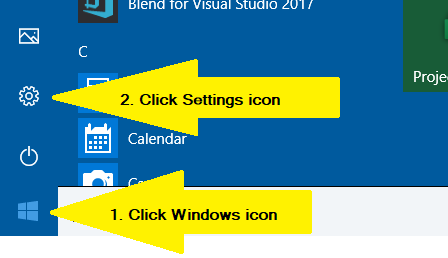 Select Gaming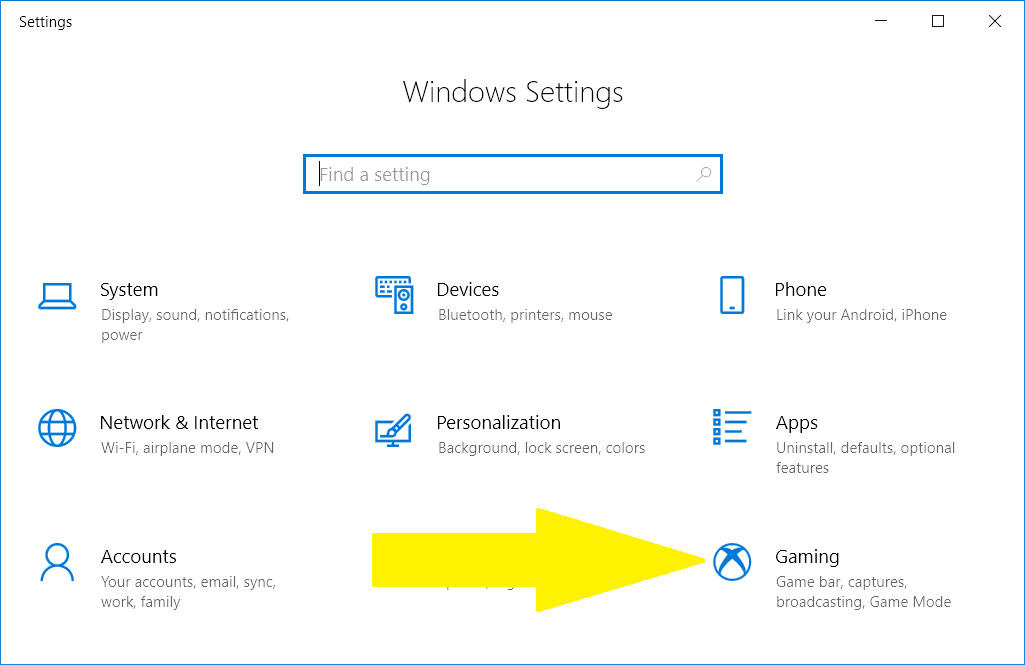 Disable Xbox button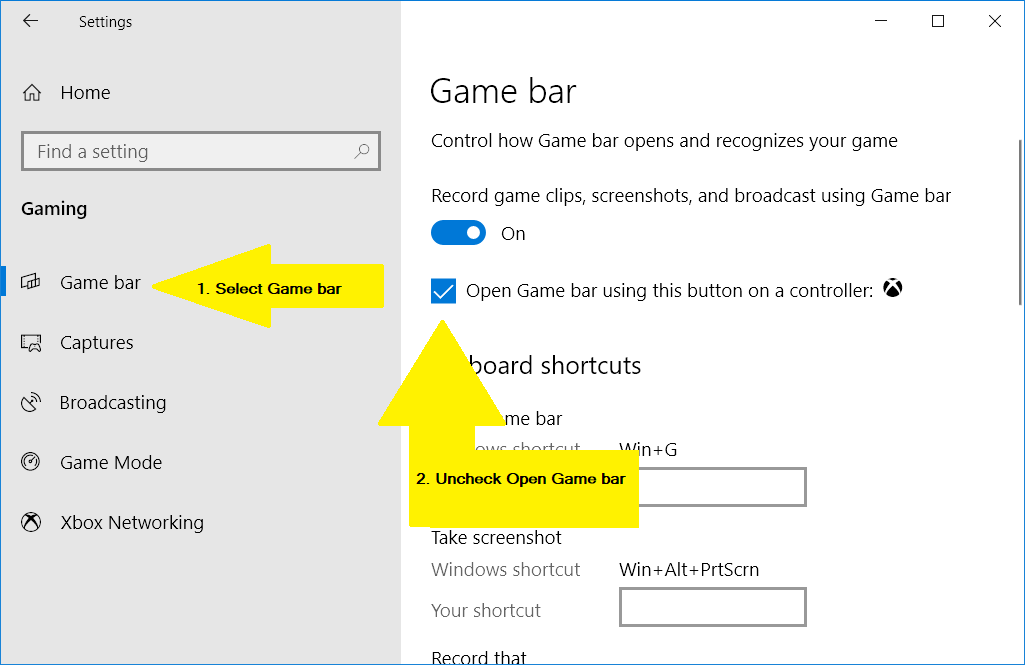 Turn off Game Mode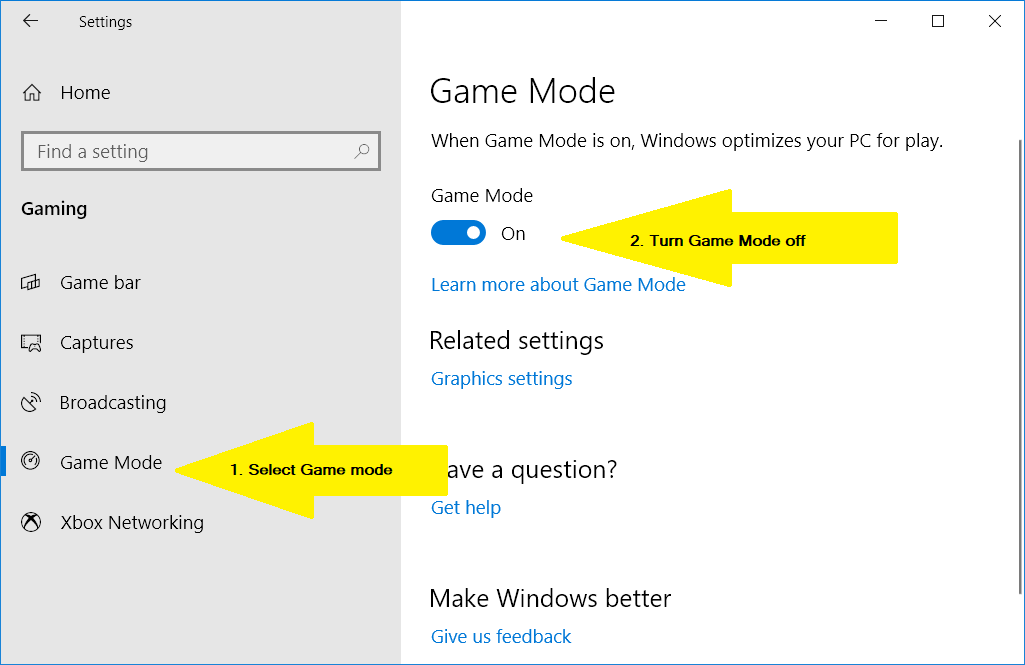 